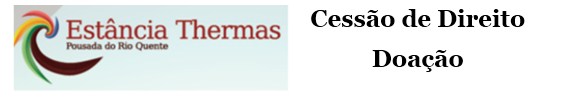  	Pelo presente instrumento particular de CESSÃO DE DIREITO,   o (a)  infra-assinado (a) Sr.(a)_____________________________________________________C.Ident.___________________ CPF__________________________Nacionalidade_________________Estado Civil_______________ Profissão________________________Residente à__________________________________________ _____________________________________Cidade_______________________CEP_____________ Estado________________________Fone__________________E-mail__________________________ Dorovante denominado simplesmente CEDENTE, cede e transfere todos os direitos e  obrigações    do título de Sócio-Proprietário da ESTÂNCIA THERMAS POUSADA  DO RIO QUENTE   de   número _________________(________________________________________________________________) nos termos  estabelecidos  pelo Estatuto Social em seu  Art. 8º, parágrafos  1º , 2º e alínea “a”. Ao (a) Sr(a)_________________________________________________C.Ident__________________ CPF________________________Nacionalidade____________________Estado Civil______________ Profissão______________________Residente à____________________________________________ _______________________________Cidade___________________Estado_____________________ CEP_______________Fone(s)__________________________E-mail__________________________ Sendo tratado(a) neste instrumento simplesmente CESSIONÁRIO(A), ao qual, dá plena e geral quitação,   ficando desde já sub-rogado em todos aqueles direitos, vantagens e obrigações, obrigando-se por si e seus herdeiros e sucessores fazer da presente CESSÃO o uso que lhe convier, sendo considerado firme e valioso em todo e qualquer tempo.  	Para que surta os devidos efeitos legais, firmo a presente CESSÃO DE DIREITO, em uma única via.   	                   ______________________,______de____________________20________ ______________________________________       _________________________________________                   CEDENTE                   	 	 	                      CÔNJUGE DO (A) CEDENTE                              ______________________________________________  	 	 	                                CESSIONÁRIO (A) 	 	 	 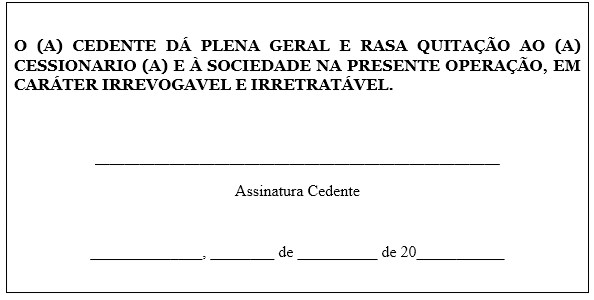 